Федеральное государственное бюджетное учреждение наукиИнститут географии Российской академии наук(наименование научного учреждения)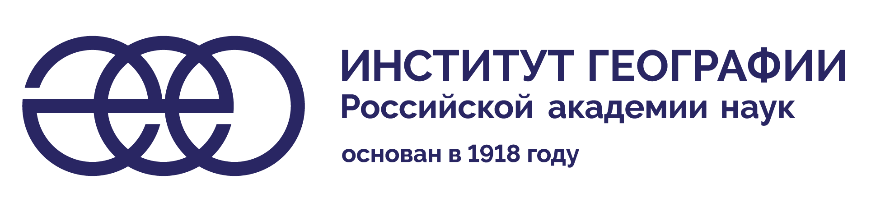 ИНДИВИДУАЛЬНЫЙ ПЛАН РАБОТЫ АСПИРАНТАФамилия, имя, отчество Новиков Александр СергеевичДата зачисления 1 ноября 2022 годасрок окончания аспирантуры 2025 годСпециальность, по которой проходит подготовку: Физическая география и биогеография, география почв и геохимия ландшафтов»Тема диссертации:  «Экологическое моделирование ареалов ценотически значимых (характерных) видов растений хвойно-широколиственных лесов с учётом пространственно-временной изменчивости факторов среды на примере Московского региона»( заполняется после утверждения темы диссертации на совете с указанием номера и даты протокола)Научный руководитель Черненькова Татьяна Владимировна(фамилия, имя, отчество)        Доктор биологических наук, ведущий научный сотрудник(учёная степень и звание)ОБЪЯСНИТЕЛЬНАЯ ЗАПИСКА К ВЫБОРУ ТЕМЫ ДИССЕРТАЦИОННОЙ РАБОТЫ«Экологическое моделирование ареалов видов растений хвойно-широколиственных лесов с учетом пространственно-временной изменчивости факторов среды на примере Московского региона»Экологическое моделирование ареалов построено на изучении значений факторов среды в местах регистрации живых организмов и сравнении их со значениями тех же факторов среды по всей изучаемой территории с помощью различных статистических методов. Производится интерполяция возможности обитания вида на участки изучаемой территории, где условия существования близки к тем районам, где вид уже зарегистрирован. Это направление, находящееся на стыке биогеографии, экологии и геоинформатики, в последние несколько десятилетий бурно развивается.В настоящее время методы экологического моделирования активно применяются для исследования фауны. Однако для изучения флоры данные методы на сегодняшний день практически не используются.  В диссертационной работе планируется выявить ландшафтно-экологическую структуру ареалов видов растений хвойно-широколиственных лесов на основе экологического моделирования с учётом пространственно-временной изменчивости факторов среды. Территория Московского региона подходит для таких исследований, поскольку она расположена сразу в нескольких природных зонах. В южной части области хвойно-широколиственные леса переходят в широколиственные, и совсем на юге области зона лесов сменяется лесостепной. Таким образом, динамические процессы в растительном покрове при климатических или иных изменениях будут наглядны. Осуществление комплексного ботанико-географического анализа флоры лесов Московского региона методами экологического моделирования имеет исключительное значение в рамках природоохранной практики в целях прогнозирования негативных последствий, уточнения ботанико-географических границ, а также исследований устойчивости глобальных экологических циклов и проблем стабильности климата.УТВЕРЖДЕНО УЧЕНЫМ СОВЕТОМ« 	» 	г.протокол № 	ОБЩИЙ ПЛАН РАБОТЫАспирант 	« 	» 	20	г.Научный руководитель 	« 	» 	20	г.РАБОЧИЙ	ПЛАН	1-го года	ПОДГОТОВКИАттестация аспиранта научным руководителем   	Решение Аттестационной комиссии  	РАБОЧИЙ	ПЛАН	2-го года	ПОДГОТОВКИАттестация аспиранта научным руководителем   	Решение Аттестационной комиссии  	РАБОЧИЙ	ПЛАН	3-го года	ПОДГОТОВКИАттестация аспиранта научным руководителем   	Решение Аттестационной комиссии  	РАБОЧИЙ	ПЛАН	4-го года	ПОДГОТОВКИ(для аспирантов без отрыва от работы)Аспирант 	« 	» 	20	г.Научный руководитель 	« 	» 	20	г.Аттестация аспиранта научным руководителем   	Решение Аттестационной комиссии  	Аттестацию утверждаю: 	                                  (руководитель учебного заведения)« 	» 	20	г.Аспирант  	защитил 	(представил к защите) кандидатскую диссертацию на тему   	на Совете  	Руководитель научного учреждения  	« 	» 	20	г.С отрывом от работыЛаборатория, отдел, секторБез отрыва от работыЛаборатория биогеографииНАИМЕНОВАНИЕ РАБОТЫСрок выполненияПодготовка и сдача кандидатских экзаменов:а) Философия  	_б) Иностранный язык  	_в) Спец. дисциплина  	_Работа над диссертацией:а) Теоретическая работа   	б) Экспериментальная работа   	в) Оформление диссертации   	НАИМЕНОВАНИЕ РАБОТЫОбъем и краткое содержание работыI. Подготовка и сдача кандидатских экзаменов:II. Работа над диссертацией: а) теоретическая работа:б) экспериментальная работа:в) публикация статей:Срок выполненияОтметка о выполнении, оценка или заключение кафедры, отдела, лаборатории или научного руководителяНАИМЕНОВАНИЕ РАБОТЫОбъем и краткое содержание работыI. Подготовка и сдача кандидатских экзаменовII. Работа над диссертацией: а) теоретическая работа:б) экспериментальная работа:в) публикация статей:Срок выполненияОтметка о выполнении, оценка или заключение кафедры, отдела, лаборатории или научного руководителяНАИМЕНОВАНИЕ РАБОТЫОбъем и краткое содержание работыI. Подготовка и сдача кандидатских экзаменовII. Работа над диссертацией: а) теоретическая работа:б) экспериментальная работа:в) публикация статей:Срок выполненияОтметка о выполнении, оценка или заключение кафедры, отдела, лаборатории или научного руководителяНАИМЕНОВАНИЕ РАБОТЫОбъём и краткое содержание работыI. Подготовка и сдача кандидатских экзаменов:а) философия;б) иностранный язык;в) спец. дисциплина.II. Работа над диссертацией: а) Теоретическая работаб) Экспериментальная работав) Публикация статейСрок выполненияОтметка о выполнении, оценка или заключение кафедры, отдела, лаборатории или научного руководителя